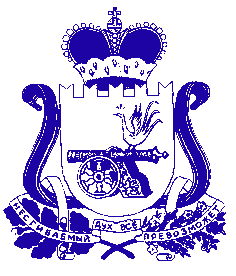 АДМИНИСТРАЦИЯ МУНИЦИПАЛЬНОГО ОБРАЗОВАНИЯ  «ТЕМКИНСКИЙ  РАЙОН» СМОЛЕНСКОЙ ОБЛАСТИПОСТАНОВЛЕНИЕот 14.11.2012 г.№833                                                                                       с. ТемкиноОб утверждении административного регламента Администрации муниципального образования «Темкинский район» Смоленской области по предоставлению муниципальной услуги «Выдача разрешения на ввод объекта в эксплуатацию»В соответствии с Федеральным законом от 27.07.2010 № 210-ФЗ «Об организации предоставления государственных и муниципальных услуг», Уставом муниципального образования «Темкинский  район» Смоленской области, Постановлением Администрации муниципального образования «Темкинский район» Смоленской области от 07.02.2011 № 53 «Об утверждении порядка разработки и утверждения  административных регламентов  предоставления муниципальных услуг», в целях повышения качества исполнения и доступности муниципальной услуги по рассмотрению обращений граждан, поступивших в  Администрацию  муниципального образования «Темкинский  район» Смоленской области по выдаче разрешений на ввод объектов в эксплуатацию,Администрация муниципального образования «Темкинский район» Смоленской области  п о с т а н о в л я е т:1. Утвердить административный регламент Администрации муниципального образования «Темкинский район» Смоленской области по предоставлению муниципальной услуги «Выдача разрешения на ввод объекта в эксплуатацию».2. Опубликовать данное постановление в газете «Заря» и разместить на официальном сайте Администрации муниципального образования «Темкинский район» Смоленской области.3. Контроль за исполнением настоящего постановления возложить на заместителя Главы Администрации муниципального образования «Темкинский район» Смоленской области В.И.ВолковаГлава Администрациимуниципального образования «Темкинский район» Смоленской области                                                      Р.В.ЖуравлевАДМИНИСТРАТИВНЫЙ РЕГЛАМЕНТАдминистрации муниципального образования  «Темкинский район» Смоленской области по предоставлению муниципальной услуги«Выдача разрешения на ввод объекта в эксплуатацию»1. Общие положения1.1. Предмет регулирования административного регламентаАдминистративный регламент предоставления муниципальной услуги «Выдача разрешения на ввод объекта в эксплуатацию» (далее – Административный регламент) разработан в целях повышения качества исполнения и доступности результата предоставления муниципальной услуги, создания комфортных условий для потребителей муниципальной услуги, определяет порядок, сроки и потребителей муниципальной услуги, определяет порядок, сроки и последовательность действий (административных процедур) Администрации муниципального образования «Темкинский район» Смоленской области (далее – Администрации) при оказании муниципальной услуги.1.2. Термины, используемые в административном регламентеВ настоящем Административном регламенте используются следующие термины и понятия:муниципальная услуга, предоставляемая органами местного самоуправления (далее – муниципальная услуга), - деятельность по реализации функций органа местного самоуправления, которая осуществляется по запросам заявителей в пределах полномочий органа, предоставляющего муниципальные услуги, по решению вопросов местного значения, установленных в соответствии с Федеральным законом от 06 октября 2003 № 131-ФЗ «Об общих принципах организации местного самоуправления в Российской Федерации» и Уставом муниципального образования «Темкинский район» Смоленской области;заявитель – физическое или юридическое лицо (за исключением государственных фондов и их территориальных органов, органов государственных внебюджетных фондов и их территориальных органов, органов местного самоуправления) либо их уполномоченные представители, обратившиеся в орган, предоставляющий муниципальные услуги, либо в организации, предоставляющие муниципальные услуги, с запросом о предоставлении муниципальной услуги, выраженном в устной, письменной или электронной форме;административный регламент – нормативный правовой акт, устанавливающий порядок предоставления государственной или муниципальной услуги и стандарт предоставления государственной или муниципальной услуги.1.3. Описание заявителей, а также физических и юридических лиц, имеющих право в соответствии с федеральным и областным законодательством, муниципальными нормативными правовыми актами либо в силу наделения их заявителями в порядке, установленном законодательством Российской Федерации, полномочиями выступать от их имени при взаимодействии с Администрацией, иными органами местного самоуправления и организациями при предоставлении муниципальной услугиПраво  на получение муниципальной услуги имеют физические и (или) юридические лица, имеющие намерение получить разрешение на ввод объектов в эксплуатацию (далее – заявители).От имени заявителя с заявлением о предоставлении муниципальной услуги может обратиться представитель заявителя, который предъявляет документ, удостоверяющий его личность, представляет (прилагает к заявлению) документ, подтверждающий его полномочия на обращение с заявлением о предоставлении муниципальной услуги выданный и оформленный в соответствии с Гражданским законодательством Российской Федерации (подлинник или нотариально заверенную копию).1.4. Требования к порядку информирования о порядке предоставлениямуниципальной услуги1.4.1. Сведения о месте нахождения, графике работы, номерах контактных телефонов, адресах официальных сайтов и адресах электронной почты Администрации, структурных подразделений Администрации и организаций, участвующих в предоставлении муниципальной услуги:Место нахождения: 215350, Смоленская область, с. Темкино, ул. Советская, д. 27.Администрация (отдел архитектуры, строительства, транспорта и ЖКХ) осуществляет прием заявителей в соответствии со следующим графиком:Вторник:   с 9-00 до 17-15Четверг:    с 9-00 до 17-15Пятница:   с 9-00 до 17-15Перерыв:   с 13-00 до 14-00Справочные телефоны (48136) 2-14-44, факс:  (48136) 2-18-44Адрес официального сайта Администрации в сети Интернет: http://admin.smolensk.ru/~temkino/, адрес электронной почты: temkino@admin.smolensk.ru1.4.2. Информация о местах нахождения и графике работы Администрации, структурных подразделений Администрации и организаций, участвующих в предоставлении муниципальной услуги, а также многофункциональных центров предоставления государственных и муниципальных услуг размещается:1) в табличном виде на информационных стендах Администрации;2) на официальном сайте Администрации: http://admin.smolensk.ru/~temkino/3) в средствах массовой информации: в Темкинской районной газете «Заря»;4) на региональном портале государственных услуг.1.4.3. Размещаемая информация содержит также:1) извлечения из нормативных правовых актов, устанавливающих порядок и условия предоставления муниципальной услуги;2) текст административного регламента с приложениями;3) блок-схему (согласно Приложению № 3 к административному регламенту);4) перечень документов, необходимый для предоставления муниципальной услуги, и требования, предъявляемые к этим документам;5) порядок информирования о ходе предоставления муниципальной услуги;6) порядок обжалования действий (бездействия) и решений, осуществляемых и принимаемых Администрацией в ходе предоставления муниципальной услуги.1.4.4. Информирование заявителей о порядке предоставления муниципальной услуги осуществляется в форме индивидуального информирования и публичного информирования.1.4.5. При информировании заявителя о порядке предоставления муниципальной услуги должностное лицо сообщает информацию по следующим вопросам:- о категории заявителей, имеющих право на получение муниципальной услуги;- о перечне документов, требуемых от заявителя, необходимых для получения муниципальной услуги;- о требованиях к заверению документов и сведений;- по входящим номерам, под которыми зарегистрированы в системе делопроизводства заявления и прилагающиеся к ним материалы;- о необходимости представления дополнительных документов и сведений.1.4.6. При ответе на телефонные звонки должностное лицо должно назвать фамилию, имя, отчество, занимаемую должность и наименование структурного подразделения, предложить гражданину представиться и изложить суть вопроса.Должностное лицо при общении с заявителем (по телефону или лично) должно корректно и внимательно относится к заявителю, не унижая его чести и достоинства. Устное информирование о порядке предоставления муниципальной услуги должно проводится с использованием официально-делового стиля речи.Во время разговора необходимо произносить слова четко, избегать «параллельных разговоров» с окружающими людьми и не прерывать разговор по причине поступления звонка на другой аппарат.Должностное лицо, осуществляющее устное информирование о порядке предоставления муниципальной услуги, не вправе осуществлять информирование заявителя, выходящие за рамки стандартных процедур и условий предоставления муниципальной услуги и прямо или косвенно влияющее на индивидуальное решение гражданина.Должностное лицо, осуществляющее индивидуальное устное информирование о порядке предоставления муниципальной услуги, должно принять все необходимые меры для полного и оперативного ответа на поставленные вопросы. В случае невозможности предоставления полной информации должностное лицо, осуществляющее индивидуальное устное информирование, должно предложить гражданину обратиться за необходимой информацией в письменном виде либо назначить другое удобное для него время для устного информирования по интересующему его вопросу.1.4.7. Индивидуальное письменное информирование о порядке предоставления муниципальной услуги при письменном обращении гражданина в орган, предоставляющий муниципальную услугу, осуществляется путем направления ответа почтовым отправлением.При индивидуальном письменном информировании ответ направляется заявителю в течение 30 дней со дня регистрации обращения.1.4.8. Ответ на обращение, поступившее в форме электронного документа, направляется в форме электронного документа по адресу электронной почты, указанному в обращении, или в письменной форме по почтовому адресу, указанному в обращении.1.4.9. Публичное информирование о порядке предоставления муниципальной услуги осуществляется посредством размещения соответствующей информации в средствах массовой информации, на официальном сайте органа, предоставляющего муниципальную услугу, а также на информационных стендах в местах предоставления услуги.1.4.10. Заявитель имеет право на получение сведений о стадии прохождения его обращения.2. Стандарт предоставления муниципальной услуги2.1. Наименование муниципальной услугиНаименование муниципальной услуги – «Выдача разрешения на ввод объекта в эксплуатацию»2.2. Наименование органа предоставляющего муниципальную услугу2.2.1. Муниципальную услугу предоставляет Администрация муниципального образования «Темкинский район» Смоленской области.Структурным подразделением Администрации муниципального образования «Темкинский район» Смоленской области, ответственным за предоставление муниципальной услуги, является отдел архитектуры, строительства, транспорта и ЖКХ Администрации муниципального образования «Темкинский район» Смоленской области (далее – Уполномоченный орган).2.2.2. Для предоставления муниципальной услуги не требуется обращения в иные органы государственной власти, органы местного самоуправления и организации.2.2.3. Запрещено требовать от заявителя осуществления действий, в том числе согласований, необходимых для получения муниципальной услуги и связанных с обращением в иные органы местного самоуправления, организации, за исключением получения услуг, включенных в перечень услуг, которые являются необходимыми и обязательными для предоставления муниципальных услуг, утвержденных решением Совета депутатов муниципального образования «Темкинский район» Смоленской области от 27.01.2012 г. № 8 «Об утверждении перечня услуг, которые являются необходимыми и обязательными для предоставления муниципальных услуг органами местного самоуправления Темкинского района Смоленской области».2.2.4. Администрация, при предоставлении муниципальной услуги, не вправе требовать от заявителя:1) представления документов и информации или осуществления действий, представление или осуществление которых не предусмотрено нормативными правовыми актами, регулирующими отношения, возникающие в связи с предоставлением муниципальной услуги;2) представления документов и информации, которые находятся в распоряжении органов, предоставляющих муниципальную услугу, иных государственных органов, органов местного самоуправления либо подведомственных органам местного самоуправления организаций, участвующих в предоставлении муниципальной услуги, в соответствии с нормативными правовыми актами Российской Федерации, нормативными правовыми актами субъектов Российской Федерации, муниципальными правовыми актами, за исключением документов, включенных в определенный частью 6 статьи 7 Федерального закона от 27.07.2010 № 210-ФЗ «Об организации предоставления государственных и муниципальных услуг» перечень документов. Заявитель вправе представить указанные документы и информацию в органы, предоставляющие государственные услуги, и органы, предоставляющие муниципальные услуги, по собственной инициативе.2.2.5. В случаях, когда при предоставлении муниципальной услуги возникает необходимость межведомственного и (или) межуровневого информационного взаимодействия, такое взаимодействие осуществляет Администрация в соответствии с Федеральным законом от 27.07.2010 № 210-ФЗ «Об организации предоставления государственных и муниципальных услуг».2.3. Результат предоставления муниципальной услугиРезультатом предоставления муниципальной услуги является принятие Уполномоченным органом одного из следующих решений:а) о выдаче разрешения на ввод объекта в эксплуатацию;б) об отказе в выдаче разрешения на ввод объекта в эксплуатацию.2.4. Срок предоставления муниципальной услугиМуниципальная услуга предоставляется в срок не позднее 10 дней с момента обращения заявителя.2.5. Правовые основания предоставления муниципальной услугиПредоставление муниципальной услуги осуществляется в соответствии с:Конституцией Российской Федерации;Федеральным законом от 27.07.2010 № 210-ФЗ «Об организации предоставления государственных и муниципальных услуг»;Градостроительным кодексом  Российской Федерации, введенным в действие  29.12.2004г.;Федеральным законом от 29.12.2004г. № 190-ФЗ «О введении в действие Градостроительного кодекса Российской Федерации»;Федеральным законом  от 06.10.2004 № 131-ФЗ «Об общих принципах организации местного самоуправления в Российской Федерации»;настоящим Административным регламентом и другими правовыми актами.2.6. Исчерпывающий перечень документов, необходимых для предоставления муниципальной услуги2.6.1.  Для предоставления муниципальной услуги заявитель предоставляет следующие документы:1) заявление о выдаче разрешения на ввод объекта в эксплуатацию (образец заявления – приложение №1 к настоящему Регламенту);2) правоустанавливающие документы на земельный участок;3) градостроительный план земельного участка;4) разрешение на строительство;5) акт приемки объекта капитального строительства (в случае осуществления строительства, реконструкции, капитального ремонта на основании договора);6) документ, подтверждающий соответствие построенного, реконструированного, отремонтированного объекта капитального строительства требованиям технических регламентов и подписанный лицом, осуществляющим строительство;7) документ, подтверждающий соответствие параметров построенного, реконструированного, отремонтированного объекта капитального строительства, проектной документации и подписанный лицом, осуществляющим строительство (лицом, осуществляющим строительство, и застройщиком или заказчиком в случае осуществления строительства, реконструкции, капитального ремонта на основании договора), за исключением случаев осуществления строительства, реконструкции, капитального ремонта объектов индивидуального жилищного строительства;8) документы, подтверждающие соответствие построенного, реконструированного, отремонтированного объекта капитального строительства техническим условиям и подписанные представителями организаций, осуществляющих эксплуатацию сетей инженерно-технического обеспечения (при их наличии);9) схема, отображающая расположение построенного, реконструированного, отремонтированного объекта капитального строительства, расположение сетей инженерно-технического обеспечения в границах земельного участка и планировочную организацию земельного участка и подписанная лицом, осуществляющим строительство (лицом, осуществляющим строительство, и застройщиком или заказчиком в случае осуществления строительства, реконструкции, капитального ремонта на основании договора);10) заключение органа государственного строительного надзора (в случае если предусмотрено осуществление государственного строительного надзора) о соответствии построенного, реконструированного, отремонтированного объекта капитального строительства требованиям технических регламентов и проектной документации; заключение государственного экологического контроля в случаях, предусмотренных Градостроительным кодексом Российской Федерации.Для получения разрешения на ввод объекта в эксплуатацию разрешается требовать только указанные документы.2.6.2. Запрещено требовать предоставления документов и информации или осуществления действий, предоставление или осуществление которых не предусмотрено нормативными правовыми актами, регулирующими отношения, возникающие в связи с предоставлением муниципальной услуги.2.6.3. Запрещено требовать предоставления документов и информации, которые находятся в распоряжении Администрации в соответствии с нормативными правовыми актами Российской Федерации, нормативными правовыми актами Смоленской области, муниципальными правовыми актами.2.6.4. Документы, предоставляемые заявителем, должны соответствовать следующим требованиям:- тексты документов написаны разборчиво;- фамилия, имя и отчество (при наличии) заявителя, его адрес места жительства, телефон (если есть) написаны полностью;- в документах нет подчисток, приписок, зачеркнутых слов и иных неоговоренных исправлений;- документы не исполнены карандашом;- документы не имеют серьезных повреждений, наличие которых допускает многозначность истолкования содержания.2.7. Исчерпывающий перечень оснований для отказа в приеме документов,необходимых для предоставления муниципальной услуги2.7.1. Отсутствие документов, предусмотренных пунктом 2.6.1 настоящего Административного регламента, или предоставление документов не в полном объеме.2.7.2. Документы не соответствуют требованиям, установленным пунктом 2.6.4 настоящего Административного регламента.2.7.3. Предоставление заявителем документов, содержащих ошибки или противоречивые сведения.2.7.4. Заявление подано лицом, не уполномоченным совершать такого рода действия.2.8. Исчерпывающий перечень оснований для отказав предоставлении муниципальной услугиВ предоставлении муниципальной услуги заявителю отказывается в случаях:2.8.1.Несоответствие объекта капитального строительства требованиям градостроительного плана земельного участка.2.8.2. Несоответствие объекта капитального строительства требованиям, установленным в разрешении на строительство.2.8.3.  Несоответствие параметров построенного, реконструированного, отремонтированного объекта капитального строительства проектной документации.Во всех перечисленных случаях заявитель уведомляется об отказе в предоставлении муниципальной услуги с указанием причин отказа.2.9. Перечень услуг, необходимых и обязательных для предоставления муниципальной услуги, в том числе сведения о документе (документах), выдаваемом (выдаваемых) организациями, участвующими в предоставлении муниципальной услуги2.9.1. Документ, подтверждающий соответствие параметров построенного, реконструированного, отремонтированного объекта капитального строительства, проектной документации и подписанный лицом, осуществляющим строительство (лицом, осуществляющим строительство, и застройщиком или заказчиком в случае осуществления строительства, реконструкции, капитального ремонта на основании договора), за исключением случаев осуществления строительства, реконструкции, капитального ремонта объектов индивидуального жилищного строительства;2.9.2. Документ, подтверждающий соответствие построенного, реконструированного, отремонтированного объекта капитального строительства требованиям технических регламентов и подписанный лицом, осуществляющим строительство;2.9.3. Подготовка заключения органа государственного строительного надзора (в случае, если предусмотрено осуществление государственного строительного надзора) о соответствии построенного, реконструированного, отремонтированного объекта капитального строительства требованиям технических регламентов и проектной документации, в том числе требованиям энергетической эффективности и требованиям оснащенности объекта капитального строительства приборами учета используемых энергетических ресурсов;2.9.4. Выдача технических условий на подключение объектов к сетям инженерно - технического обеспечения;2.9.5. Получение документов, подтверждающие соответствие построенного, реконструированного, отремонтированного объекта капитального строительства техническим условиям.2.10. Размер платы, взимаемой с заявителя при предоставлении муниципальной услуги, и способы ее взиманияМуниципальная услуга предоставляется бесплатно.2.11. Максимальный срок ожидания в очереди при подаче запроса о предоставлении муниципальной услуги и при получении результата предоставления муниципальной услуги2.11.1. Максимальный срок ожидания в очереди при подаче документов на получение муниципальной услуги – 15 минут.2.11.2. Максимальный срок ожидания в очереди при получении результата предоставления муниципальной услуги – 15минут.2.12. Срок регистрации запроса заявителяо предоставлении муниципальной услугиСрок регистрации запроса заявителя о предоставлении муниципальной услуги не должен превышать 15 минут.2.13. Требования к помещениям, в которых предоставляются муниципальные услуги, к залу ожиданиям, местам для заполнения запросов о предоставлении муниципальной услуги, информационным стендам с образцами их заполнения и перечнем документов, необходимых для предоставления каждой муниципальной услугиПомещение, в котором предоставляется муниципальная услуга, должно быть оборудовано:- местами для оформления документов (столом, письменными принадлежностями) и местом ожидания;- информационной вывеской с указанием кабинета;- средствами противопожарной защиты.Помещение должно быть оборудовано в соответствии с санитарными правилами и нормами, установленными действующим законодательством Российской Федерации.2.14. Показатели доступности и качества муниципальных услугКачественной предоставляемая муниципальная услуга признается при предоставления услуги в сроки, определенные п. 2.4. настоящего Административного регламента, и при отсутствии жалоб со стороны потребителей на нарушение требований стандарта предоставления муниципальной услуги.3. Состав, последовательность и сроки выполнения административных процедур, требования к порядку их выполнения3.1. Предоставление муниципальной услуги включает в себя следующие административные процедуры:1) принятие заявления;2) рассмотрение заявления и оформление результата предоставления муниципальной услуги;3.2. Блок-схема предоставления муниципальной услуги приведена в приложении № 1 к настоящему Административному регламенту.Выдача результата предоставления муниципальной услуги заявителю (решения).3.3.1. Прием и регистрация документовОснованием для начала исполнения административной процедуры является личное обращение заявителя в Администрацию либо поступление запроса в Администрацию по почте, по информационно-телекоммуникационным сетям общего доступа, в том числе сети Интернет, включая электронную почту.Специалист, в обязанности которого входит принятие документов:1) проверяет наличие всех необходимых документов, в соответствии с перечнем, установленным пунктом 2.6.1 настоящего Административного регламента;2) проверяет соответствие представленных документов требованиям, установленным пунктом 2.6.4 настоящего Административного регламента;3)  оказывает помощь при неправильном заполнении заявления или отсутствии его в заполненном виде;4) регистрирует поступление запроса в соответствии с установленными правилами делопроизводства;5) сообщает заявителю номер и дату регистрации запроса.Результатом административной процедуры является получение специалистом, уполномоченным на рассмотрение обращения заявителя, принятых документов.Продолжительность административной процедуры не более 1дня.3.3.2. Рассмотрение обращения заявителяОснованием для начала процедуры рассмотрения обращения заявителя и оформление результата предоставления муниципальной услуги является получение специалистом, уполномоченным на рассмотрение обращения заявителя, принятых документов.При получении запроса заявителя, специалист, ответственный за рассмотрение обращения заявителя:1) устанавливает предмет обращения заявителя;2) проверяет наличие приложенных к заявлению документов, перечисленных в пункте 2.6.1 настоящего Административного регламента;3) устанавливает наличие полномочий Администрации по рассмотрению обращения заявителя.В случае если предоставление муниципальной услуги входит в полномочия Администрации и отсутствуют определенные пунктом 2.8 настоящего регламента основания для отказа в предоставлении муниципальной услуги, специалист, ответственный за рассмотрение обращения заявителя, готовит в двух экземплярах проект решения (результат предоставления муниципальной услуги) заявителю.Результатом административной процедуры является подписание уполномоченным лицом решения о предоставлении муниципальной услуги или отказе в предоставлении муниципальной услуги.Продолжительность административной процедуры не более 10 дней.3.3.3. Выдача результата предоставления муниципальной услуги (решения) заявителюОснованием для начала процедуры выдачи предоставления муниципальной услуги (решения) является подписание уполномоченным должностным лицом Администрации соответствующих документов и поступление документов для выдачи заявителю специалисту, ответственному за выдачу документов.Решение о предоставлении или отказе в предоставлении муниципальной услуги регистрирует специалист, ответственный за делопроизводство, в соответствии с установленными правилами ведения делопроизводства.Решение о предоставлении или отказе в предоставлении муниципальной услуги с присвоенным регистрационным номером специалист, ответственный за выдачу документов, направляет заявителю почтовым направлением либо вручает лично заявителю под роспись, если иной порядок выдачи документа не определен заявителем при подаче запроса.Копия решения вместе с оригиналами документов, представленных заявителем, остаются на хранение в Администрации.Результатом административной процедуры является направление заявителю решения о предоставлении или отказе в предоставлении муниципальной услуги.При наличии оснований для отказа в предоставлении муниципальной услуги, указанных в пункте 2.8 настоящего Административного регламента, заявителю направляется письменное уведомление об отказе в выдаче запрашиваемой копии правового акта по почте или по электронной почте, с указанием таких причин.Продолжительность административной процедуры не более 3 дней.4. Формы контроля за исполнением Административного регламента4.1. Текущий контроль за соблюдением последовательности действий, определенных административными процедурами по предоставлению муниципальной услуги, и принятием решений осуществляется должностными лицами, ответственными за организацию работы по предоставлению муниципальной услуги.Текущий контроль осуществляется путем проведения должностным лицом, ответственным за организацию работы по предоставлению муниципальной услуги, проверок соблюдения и исполнения сотрудниками положений настоящего Административного регламента.4.2. Проведение текущего контроля должно осуществляться не реже двух раз в год.Текущий контроль может быть плановым (осуществляться на основании полугодовых или годовых планов работы Администрации) и внеплановыми (проводится по конкретному обращению заявителя или иных заинтересованных лиц). При проверке могут рассматриваться все вопросы, связанные с предоставлением муниципальной услуги (комплексные проверки), или вопросы, связанные с исполнением отдельных административных процедур (тематические проверки).4.3. Перечень должностных лиц, уполномоченных осуществлять текущий контроль, устанавливается распоряжением Администрации.5. Досудебный (внесудебный) порядок обжалования решений и действий (бездействий) органа, предоставляющего муниципальную услугу, а также должностных лиц или муниципальных служащих5.1. Действия (бездействие) должностных лиц, а также принятые ими решения в ходе предоставления муниципальной услуги могут быть обжалованы.Заявитель может обратиться с жалобой на решение или действие (бездействие) должностных лиц, соответственно принимаемое или осуществляемое в ходе предоставления муниципальной услуги, устно или письменно к Главе Администрации муниципального образования «Темкинский район» Смоленской области, заместителю Главы Администрации муниципального образования «Темкинский район» Смоленской области, координирующему деятельность в данной сфере, и иным должностным лицам, осуществляющим контроль за предоставлением муниципальной услуги.5.2. Основанием для начала досудебного (внесудебного) обжалования является поступление жалобы (обращения) в Администрацию.5.3. В жалобе в обязательном порядке указываются наименование органа, в который направляется жалоба, а также фамилия, имя отчество заявителя (полностью) или полное наименование организации, адрес местонахождения и почтовый адрес, по которому должен быть направлен ответ, излагается суть жалобы (обстоятельства обжалуемого действия (бездействия), основания, по которым заявитель считает, что нарушены его права, свободы и законные интересы, созданы препятствия к их реализации либо незаконна какая-либо обязанность.Кроме того, в жалобе могут быть указаны наименования должности, фамилия, имя и отчество должностного лица, действие (бездействие), решение которого обжалуется (при наличии информации), а также иные сведения, которые заявитель считает необходимым сообщить.В подтверждение доводов к жалобе могут прилагаться документы и материалы либо их копии.5.4. Срок рассмотрения жалобы не должен превышать 30 дней с момента ее регистрации.В случае направления запроса государственным органам, органам местного самоуправления и иным должностным лицам для получения необходимых для рассмотрения обращения документов и материалов, должностное лицо, ответственное за рассмотрение жалобы, вправе продлить срок рассмотрения жалобы не более чем на 30 дней, уведомив заявителя о продлении срока ее рассмотрения.5.5. По результатам рассмотрения жалобы должностное лицо, ответственное за рассмотрение жалобы, принимает решение об удовлетворении требований заявителя либо об отказе в их удовлетворении.Письменный ответ, содержащий результаты рассмотрения жалобы, направляется заявителю.5.6. В случае если жалоба поступила в форме электронного документа, ответ заявителю направляется в форме электронного документа по адресу электронной почты, указанному в жалобе, или в письменной форме по почтовому адресу, указанному в жалобе.5.7. При получении жалобы, в которой содержатся нецензурные либо оскорбительные выражения, угрозы жизни, здоровью и имуществу должностного лица, а также членам его семьи, вправе оставить жалобу без ответа по существу поставленных в нем вопросов и сообщить гражданину, направившему обращение, о недопустимости злоупотребления правом.Если текст жалобы не поддается прочтению, ответ на жалобу не дается, о чем сообщается заявителю, направившему жалобу, в письменном виде, если его почтовый адрес поддается прочтению.Если в жалобе содержится вопрос, на который заявителю неоднократно давались письменные ответы по существу в связи с ранее направленными жалобами, и при этом в жалобе не приводятся новые доводы или обстоятельства, должностное лицо, ответственное за рассмотрение жалобы, вправе принять решение о безосновательности очередного обращения и прекращении переписки с заявителем по данному вопросу. О данном решении заявитель, направивший жалобу, уведомляется в письменном виде.Приложение N 1к административному регламенту Администрации муниципального образования «Темкинский район» Смоленской области по предоставлению муниципальной услуги «Выдача разрешения на ввод объекта в эксплуатацию»                    ______________________________________________________                    Застройщик ____________________________________________(наименование,                    _______________________________________________________                    банковские реквизиты физического или юридического лица,                    _______________________________________________________                                осуществляющего строительство;                    _______________________________________________________                                   почтовый адрес, телефон)Заявлениео выдаче разрешения на ввод объекта в эксплуатацию    Прошу выдать разрешение на ввод в эксплуатацию __________________________________________________________________          (наименование объекта строительства либо реконструкции__________________________________________________________________,или капитального ремонта)расположенного на земельном участке ____________________________________________________________________________________________________________________________________                             (город, район, улица)____________________________________________________________________________________________________________________________________                  (кадастровый номер земельного участка)__________________________________________________________________,в  связи  с  выполнением  в  полном  объеме  строительства,  реконструкции,капитального   ремонта   объекта   согласно  разрешению  на  строительство,готовности  его  к  эксплуатации,  соответствию  градостроительному   плануземельного участка и проектной документации.    Согласно ст. 55 Градостроительного  кодекса РФ от 29.12.2004 (N 190-ФЗ)к заявлению прилагаются следующие документы:    1. __________________________________________________________________    2. __________________________________________________________________    3. __________________________________________________________________    4. __________________________________________________________________    5. __________________________________________________________________    6. __________________________________________________________________    7. __________________________________________________________________    8. __________________________________________________________________    9. __________________________________________________________________           Застройщик ____________________________________________________________                        (должность, подпись, расшифровка подписи)                                               М.П. "___" _________ 20__ г.Приложение N 2к административному регламенту Администрации муниципального образования «Темкинский район» Смоленской области по предоставлению муниципальной услуги «Выдача разрешения на ввод объекта в эксплуатацию»                          Кому ____________________________________________                                 (фамилия, имя, отчество - для граждан,                          _________________________________________________                          полное наименование организации - для юридических                          _________________________________________________                                  лиц, их почтовый индекс и адрес)РАЗРЕШЕНИЕна ввод объекта в эксплуатациюN ______________________________________________________________________ (наименование уполномоченного федерального органа исполнительной власти,____________________________________________________________________________________________________________________________________или органа исполнительной власти субъекта Российской Федерации, или органа____________________________________________________________________________________________________________________________________,местного самоуправления, осуществляющих выдачу разрешения на ввод объекта в эксплуатацию)руководствуясь  статьей 55 Градостроительного кодекса Российской Федерации, разрешает   ввод   в   эксплуатацию   построенного,    реконструированного, отремонтированного объекта (ненужное зачеркнуть) капитального строительства__________________________________________________________________            (наименование объекта капитального строительства____________________________________________________________________________________________________________________________________,               в соответствии с проектной документацией)расположенного по адресу: __________________________________________________________________                          (полный адрес объекта капитального строительства____________________________________________________________________________________________________________________________________                 с указанием субъекта Российской Федерации,____________________________________________________________________________________________________________________________________.          административного района и т.д. или строительный адрес)2. Сведения об объекте капитального строительстваГлава Администрации муниципального образования"Темкинский район" Смоленской области_____________________________________________________________________(должность уполномоченного сотрудника  (подпись) расшифровка подписи)органа, осуществляющего выдачу разрешенияна ввод объекта в эксплуатацию)"___" ___________ 200_ г.М.П.Приложение N 3к административному регламенту Администрации муниципального образования «Темкинский район» Смоленской области по предоставлению муниципальной услуги «Выдача разрешения на ввод объекта в эксплуатацию»Блок-схема 
последовательности действий при предоставлении муниципальной услугиУтвержденпостановлением Администрациимуниципального образования«Темкинский район» Смоленской областиот 14.11.2012 г. № 833Наименование показателя         Единица   
измерения  По   
проектуФактически1                    2      3   4     I. Общие показатели вводимого в эксплуатацию объекта           I. Общие показатели вводимого в эксплуатацию объекта           I. Общие показатели вводимого в эксплуатацию объекта           I. Общие показатели вводимого в эксплуатацию объекта           Строительный объем - всего               куб. м      в том числе надземной части              куб. м      Общая площадь                            кв. м       Площадь встроено-пристроенных помещений  кв. м       Количество зданий                        штук        II. Нежилые объекты                           II. Нежилые объекты                           II. Нежилые объекты                           II. Нежилые объекты                           Объекты непроизводственного назначения (школы, больницы, детские сады,  
объекты культуры, спорта и т.д.)                     Объекты непроизводственного назначения (школы, больницы, детские сады,  
объекты культуры, спорта и т.д.)                     Объекты непроизводственного назначения (школы, больницы, детские сады,  
объекты культуры, спорта и т.д.)                     Объекты непроизводственного назначения (школы, больницы, детские сады,  
объекты культуры, спорта и т.д.)                     Количество мест                          уч-ся       Количество посещений                     Вместимость                              (иные показатели)                        (иные показатели)                        Объекты производственного назначения                   Объекты производственного назначения                   Объекты производственного назначения                   Объекты производственного назначения                   Мощность                                 Производительность                       Протяженность                            (иные показатели)                        (иные показатели)                        Материалы фундаментов                    Материалы стен                           Материалы перекрытий                     Материалы кровли                         III. Объекты жилищного строительства                   III. Объекты жилищного строительства                   III. Объекты жилищного строительства                   III. Объекты жилищного строительства                   Общая   площадь   жилых   помещений   (за
исключением балконов,  лоджий,  веранд  и
террас)                                  кв. м       Количество этажей                        штук        Количество секций                        секций      Количество квартир - всего               штук/кв. м  в том числе:                             1-комнатные                              штук/кв. м  2-комнатные                              штук/кв. м  3-комнатные                              штук/кв. м  4-комнатные                              штук/кв. м  более чем 4-комнатные                    штук/кв. м  Общая площадь жилых помещений  (с  учетом
балконов, лоджий, веранд и террас)       кв. м       Материалы фундаментов                    Материалы стен                           Материалы перекрытий                     Материалы кровли                         IV. Стоимость строительства                       IV. Стоимость строительства                       IV. Стоимость строительства                       IV. Стоимость строительства                       Стоимость строительства объекта - всего  тыс. рублей в том числе строительно-монтажных работ  тыс. рублей                      Прием и регистрацияпоступившего заявленияРассмотрение заявления,принятие решения:- об оформлении и выдаче разрешения на ввод- об отказе в оформлении и выдаче разрешения на вводОформление и выдача разрешения на вводПодготовка письменного ответа об отказе в  выдаче разрешения на вводВыдача разрешения на ввод объекта в эксплуатацию